STRATHEARN  WOOL  TRYST – 13th SEPTEMBER 2014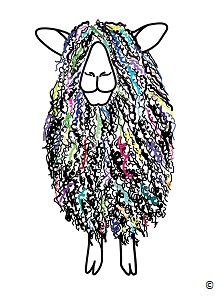 INFORMATION FOR EXHIBITORSPARKINGAll exhibitors must arrive in time to set up their stall and have their vehicle parked away from stall area by ½ hour before opening to the public.  Parking allocation will be onsite.  Vehicles are parked at the owners risk.  Exhibitor vehicles must be parked in an allocated area by 9.30 am.RISK ASSESSMENT/APPLICATION FORMSRisk Assessment Forms will be sent along with Application Forms and Terms and Conditions.  All forms can be electronically completed and returned via e-mail or can be printed out and returned via normal mail.  Closing date for applications is 15th July 2014.SET-UP AND SECURITYAll stalls/stands will have a table and chair included in the cost.  Exhibitors must be set up by 9:30am on Saturday 13th September 2014. All exhibitor goods must be removed by 6pm the same day.  Stalls must not be vacated before 4.30 pmPAYMENT/CANCELLATIONExhibitor fee of £40 must be paid by 31st July 2014.  Payment can be made by cheque or Paypal.  Cheques should be made payable to:  Strathearn Fleece and Fibre.  Paypal payments by strathearnfleeceandfibre@gmail.com.  Cancellation of your exhibitor space after 31st July 2014 will result in loss of your fees. If payment is not received by the due date, the Organisers reserve the right to withdraw the space allocated and offer it to another applicant without further notice.REFRESHMENTSThere will be catering exhibitors.  Complimentary tea/coffee will be provided by the organisers during set-up.EXHIBITOR DETAILS/STRATHEARN WOOL TRYST WEBSITEDetails of Exhibitors attending will be included on the Strathearn Wool Tryst 2014 website, and may also be transmitted via Facebook and Twitter.ENQUIRIESAll enquires should be directed to the organisers via email: Strathearnwooltryst@gmail.com Telephone:  01764 681598 or 07732785960 or in writing:  Culdees, Muthill, Perthshire, PH5 2BA.FURTHER INFORMATIONFurther information may be communicated via text, phone call, website: www.strathearnwooltryst.weebly.com or Twitter:  @StrathearnWoolT